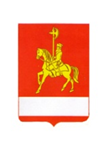 АДМИНИСТРАЦИЯ КАРАТУЗСКОГО РАЙОНАПОСТАНОВЛЕНИЕ19.04.2018                              с. Каратузское                                              № 360-пО реорганизации муниципального бюджетного общеобразовательного учреждения «Нижнекурятская средняя общеобразовательная школа имени Героя Советского Союза А.Е. Дурновцева» в форме присоединения к нему муниципального бюджетного дошкольного образовательного учреждения Нижнекурятский детский сад «Малышок»	В  целях  создания современных и комфортных условий, повышения качества предоставляемых услуг, оптимизации расходов, а так же  в соответствии со ст. 57-60 Гражданского кодекса Российской Федерации, Федеральными законами от 06.10.2003 № 131-ФЗ «Об общих принципах организации местного самоуправления в Российской Федерации», от 29.12.2012 № 273-ФЗ «Об образовании в Российской Федерации», руководствуясь Уставом муниципального образования «Каратузский район»  Красноярского края, ПОСТАНОВЛЯЮ:1. Реорганизовать муниципальное бюджетное общеобразовательное учреждение «Нижнекурятская средняя общеобразовательная школа имени Героя Советского Союза А.Е. Дурновцева» в форме присоединения к нему муниципального бюджетного дошкольного образовательного учреждения Нижнекурятский детский сад «Малышок».2. Директору муниципального бюджетного общеобразовательного учреждения «Нижнекурятская средняя общеобразовательная школа имени Героя Советского Союза А.Е. Дурновцева» (Макаровой И.А.) и заведующей муниципального бюджетного дошкольного образовательного учреждения Нижнекурятский детский сад «Малышок» (Высоцкой И.В.) осуществить установленные действующим законодательством Российской Федерации реорганизационные мероприятия.3. Муниципальному бюджетному общеобразовательному учреждению «Нижнекурятская средняя общеобразовательная школа имени Героя Советского Союза А.Е. Дурновцева» (И.А. Макаровой):- в течении трех дней после даты принятия решения о реорганизации сообщить в письменной форме в регистрирующий орган о начале процедуры реорганизации, в том числе о форме реорганизации, с приложением решения о реорганизации;- после внесения в единый государственный реестр юридических лиц записи о начале процедуры реорганизации дважды с периодичностью один раз в месяц  размещать в журнале «Вестник государственной регистрации» уведомление о своей реорганизации;- в течение месяца с момента получения постановления обеспечить проведение инвентаризации активов и обязательств;-после завершения реорганизации учреждения в форме присоединения к нему муниципального дошкольного образовательного учреждения Нижнекурятский детский сад «Малышок» внести соответствующие изменения в штатное расписание учреждения.4.Руководителю МСБУ «РЦБ» (Меркуловой П.В.):	- обеспечить в установленном порядке закрытие лицевых счетов в территориальном органе Федерального казначейства; - подготовить заключительную бухгалтерскую отчетность. 5. Отделу  земельных и имущественных отношений администрации Каратузского района (Назаровой О.А.):       - передать в установленном порядке имущество муниципального бюджетного дошкольного образовательного учреждения Нижнекурятский детский сад «Малышок» на праве оперативного управления муниципальному бюджетному общеобразовательному учреждению «Нижнекурятская средняя общеобразовательная школа имени Героя Советского Союза А.Е. Дурновцева» в соответствии с передаточным актом и внести соответствующие изменения в Реестр муниципальной собственности.6. Заведующей муниципального бюджетного дошкольного образовательного учреждения Нижнекурятский детский сад «Малышок» (Высоцкой И.В.) в течении 15 дней с момента подписания настоящего постановления уведомить работников о реорганизации учреждения муниципального бюджетного дошкольного образовательного учреждения Нижнекурятский детский сад «Малышок» в форме присоединения к муниципальному бюджетному общеобразовательному учреждению «Нижнекурятская средняя общеобразовательная школа имени Героя Советского Союза А.Е. Дурновцева».7.Считать муниципальное бюджетное общеобразовательное учреждение «Нижнекурятская средняя общеобразовательная школа имени Героя Советского Союза А.Е. Дурновцева» правопреемником всех имущественных прав и обязанностей муниципального бюджетного дошкольного образовательного учреждения Нижнекурятский детский сад «Малышок» в соответствии с передаточным актом с момента внесения записи в Единый государственный реестр юридического лица о прекращении деятельности последнего.8. Управлению образования администрации Каратузского района (Серегиной Т.Г.):- утвердить передаточный акт;-  в порядке, установленном трудовым законодательством, осуществить мероприятия по высвобождению заведующей муниципального бюджетного дошкольного образовательного учреждения Нижнекурятский детский сад «Малышок».9.Контроль за исполнением настоящего постановления возложить на Савина А.А., заместителя главы района по социальным вопросам.10.Постановление вступает в силу в день, следующий за днем его официального опубликования в периодическом печатном издании «Вести муниципального образования «Каратузский район».И.о. главы района                                                                               Е.И. Тетюхин 